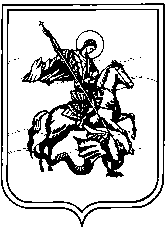 Сельская Думамуниципального образования сельское поселение село ТарутиноКалужской областиР Е Ш Е Н И Е  23 апреля 2022 г.                                                                                                             № 03Об отмене Решения № 29 от 14.12.2021 г«О принятии изменений и дополненийв Устав муниципального образованиясельское поселение село Тарутино».Принимая во внимание поправки, внесенные в Федеральный закон «Об общих принципах организации местного самоуправления в Российской Федерации» № 131-ФЗ от 06.10.2003 г. 387- ФЗ от 30.10.2018 г., учитывая рекомендации Управления Министерства юстиции РФ по Калужской области, Сельская Дума Р Е Ш И Л А	1. Отменить Решение № 29 от 14.12.2021 г «О принятии изменений и дополнений в Устав муниципального образования сельское поселение село Тарутино».2. Настоящее решение вступает в силу после его подписания и подлежит опубликованию (обнародованию) и размещению на официальном сайте администрации сельского поселения село Тарутино.Глава МО сельское поселение село Тарутино                                     В. А. Игнашкина